Лысьвенский  Дворец детского и юношеского творчества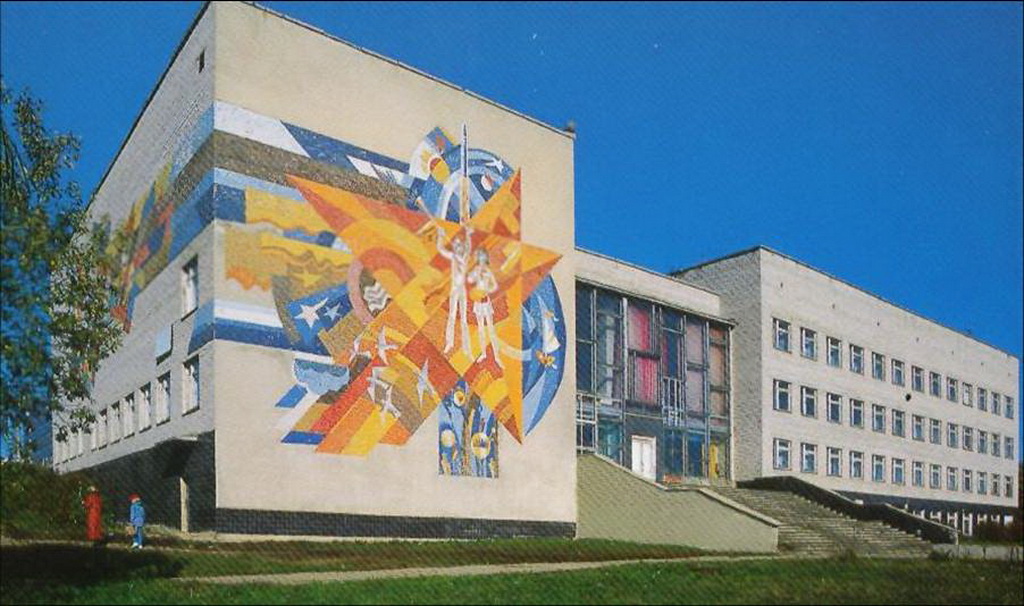 Вьюгов Владимир Константинович – руководитель Планерной школы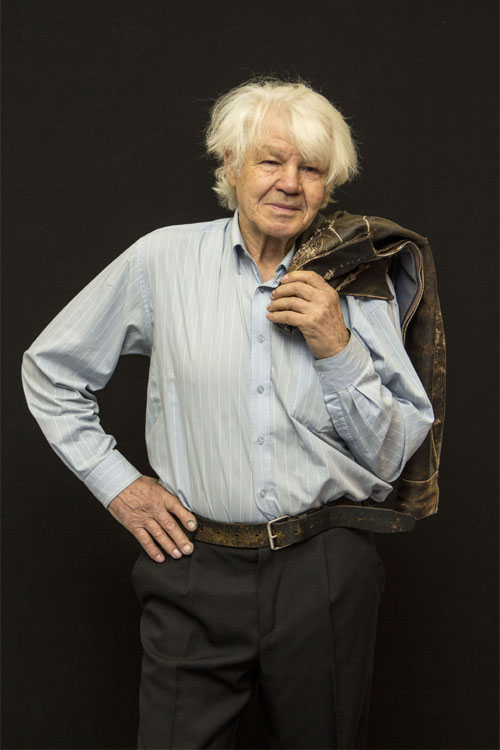 Планерная школа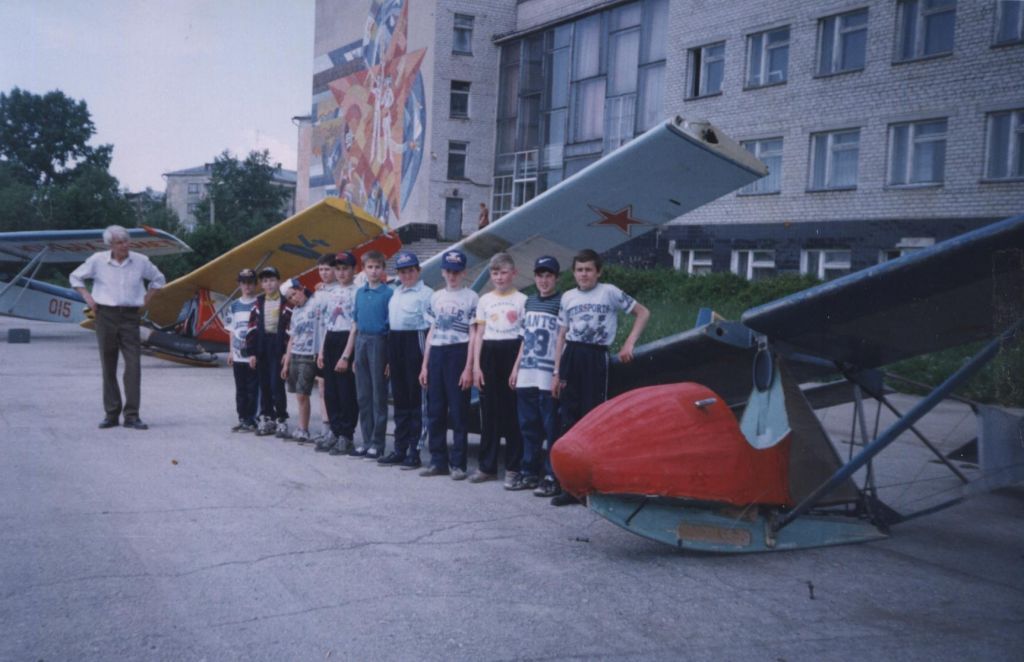 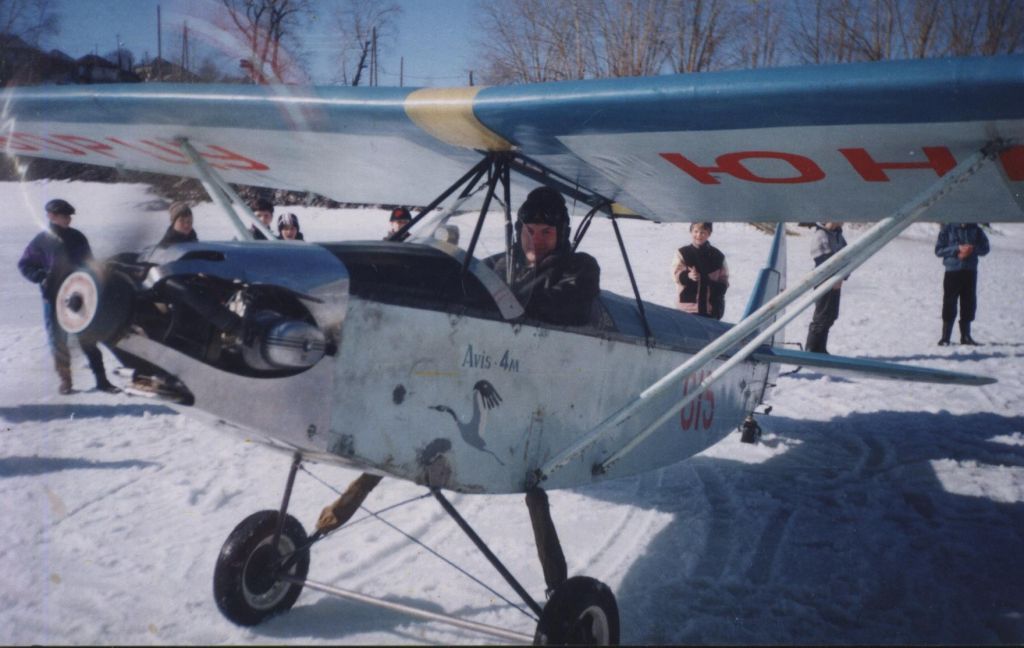 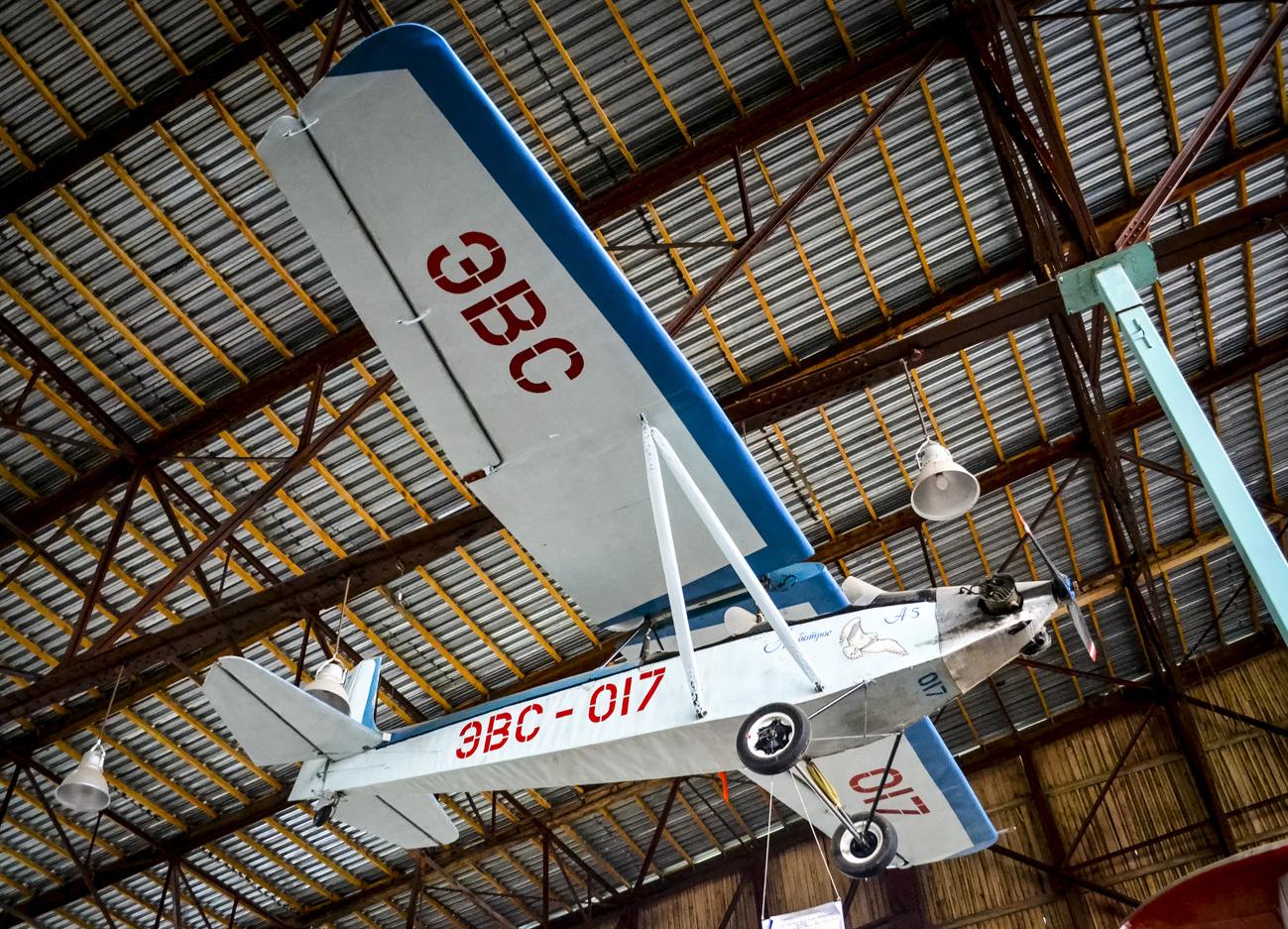 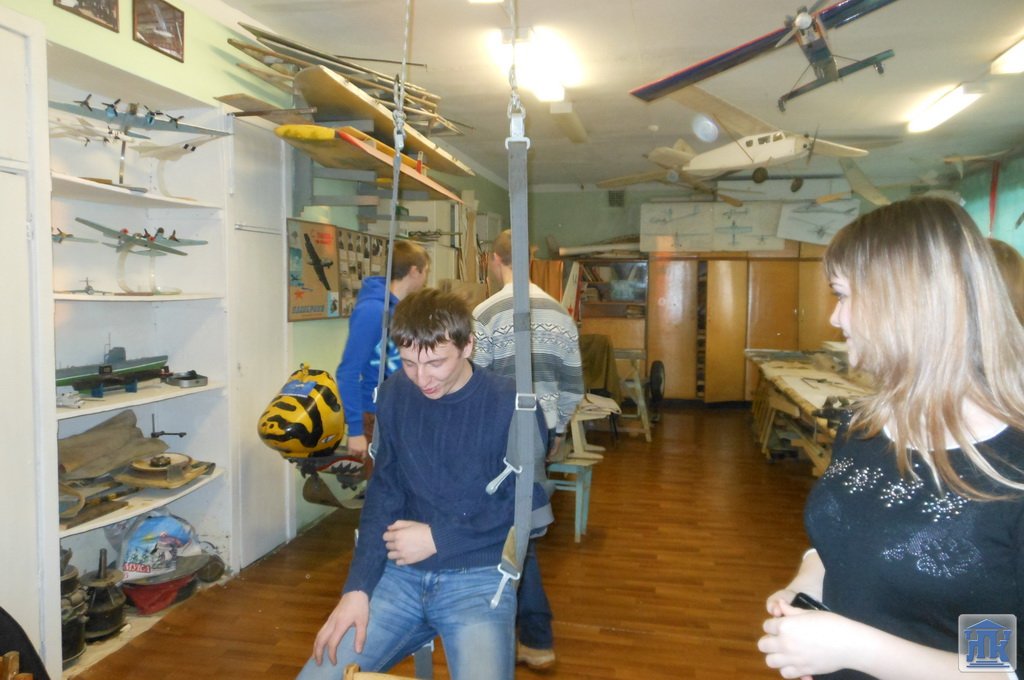 